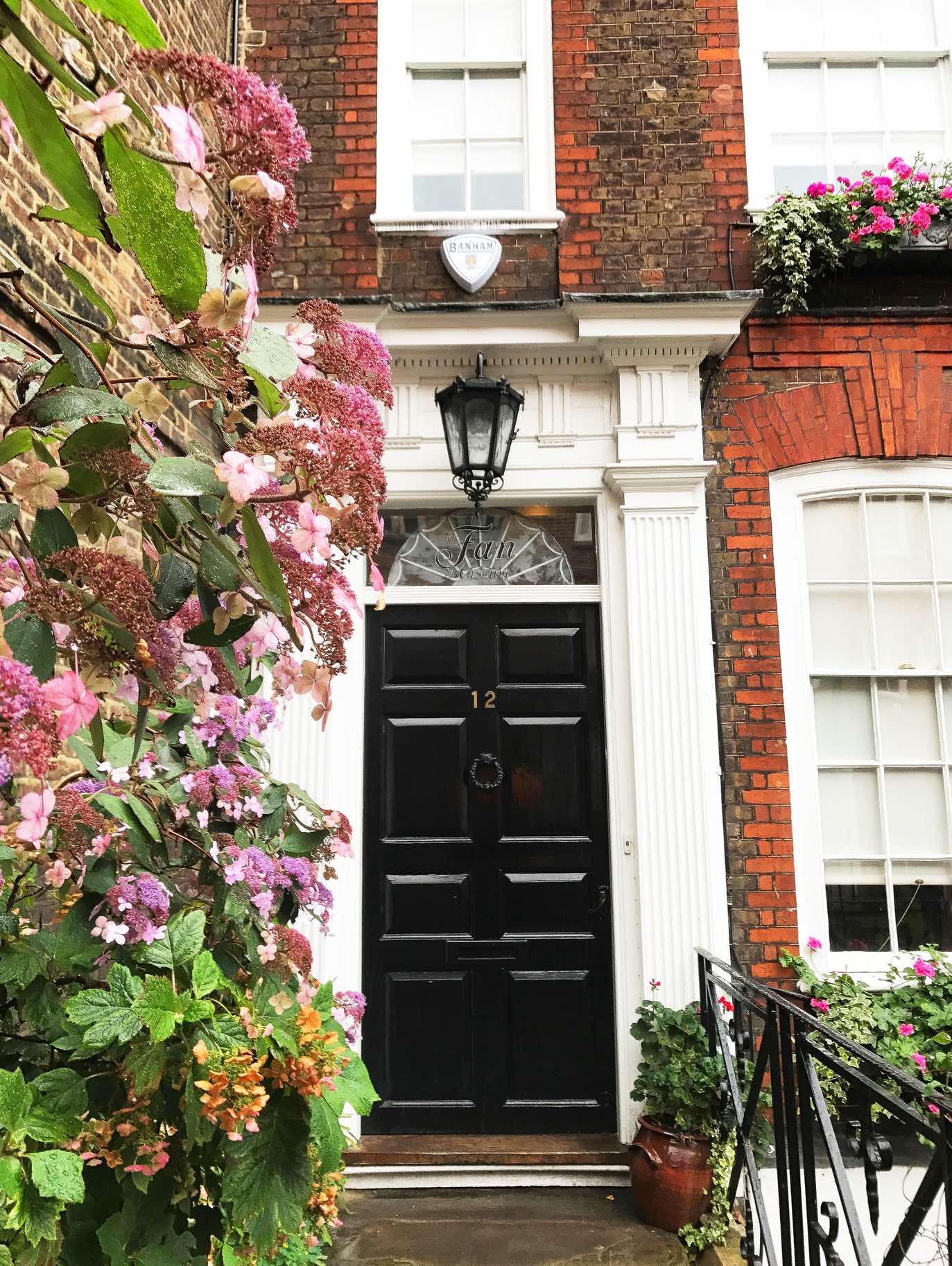 									I konvolutt bak søppelkassen på hjørnet									av Marnham Ave og Westcroft Way									i byen hvor du finner dette museet ...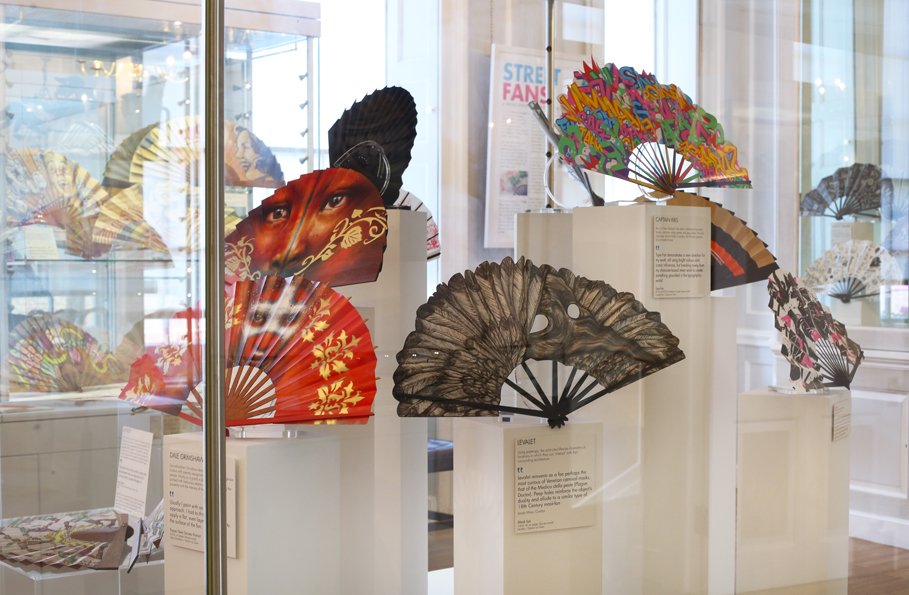 